Virtual Cub Scout Adventure July 17th - 18th, 2020ItineraryLocation:          Online Meeting Space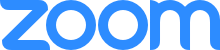 Costs:               Registration includes Camp Activities and Patch *One patch per registration                                             $15.00 per Lion (K) / Tiger (1st) / Wolf (2nd) / Bear (3rd) / WEBELOS (4th & 5th)                                                $15.00 Siblings / Tag-A-Longs / Youth Interested in Scouting                                                      *See council website for refund policy; http://www.riograndecouncil.org/refund-policy/46018Registration:       Registered male and female cub scouts and youth considering joining cubscouts may register for this event.                                            Registration forms may be turned in at the scout office, 6912 W. Expressway 83, Harlingen, TX. 78551; or                                registration may be done online at:                                                         http://www.riograndecouncil.org/app/calendar/month?orgkey=2275&orglist=-1 Program:            Scouts will need a computer, laptop, smart phone, or tablet with internet capabilities.  The sessions offered                               throughout the day may require scouts to hunt for items to do small crafts, take on hikes, and on their scout                               uniform along with join in on scout exercises and skits.   The scouts’ adult partner or parent/guardian is required to                               be present to monitor scout’s online presence at all times during camp.   Scouts are encouraged to wear their full                               scout uniform and/or unit scouting shirt and follow all scout digital safety etiquette procedures while online.                                *Optional - Please submit a short video of your scout performing a scout skit, joke, or song, saying hello, or any                                 pictures of your den or unit from the past year of scouting to rgcouncil.cubadventure@gmail.com.  These images                                 and videos will be used during intermission sessions along with live entertainment. Talent Release:    Notice! Your registration and joining the live session constitute your agreement that BSA Rio Grande Council has                                 the right and permission to use and publish the photographs/ film/video tapes/electronic representations and/or                                 sound recordings made of me by the Rio Grande Council.   I hereby authorize and release BSA Rio Grande Council                                 from any and all liability from such use and publication. I hereby authorize the reproduction, sale, copyright,                                 exhibit, broadcast, electronic storage and/or distribution of said photographs/film/ video tapes/electronic                                 representations and/or sound recordings without limitation at the discretion of BSA and I specifically waive any                                 right to any compensation I may have for any of the foregoing.                *If this is an issue, please notify the event chair prior to July 17, 2020. Contacts:                Thomas Mcknight (956) 821-6235 (text message)  rgcouncil.cubadventure@gmail.com2020 Virtual Cub Adventure *One form per person for group registration forms please contact event chair.Name: __________________________________________________________ Unit #: _____________________ Rank: _______________________Circle One:    Registered Scout       Sibling          Tag-a-long                   Gender:    M    F                 Will you be:       Day Camp        Overnight Camp OutParent (s) Attending: _________________________________________________ Relation to Scout: _____________________________________ Phone: ____________________________ Email: ________________________________________________________________________________Friday July 17th, 2020Friday July 17th, 2020Friday July 17th, 2020Friday July 17th, 2020Friday July 17th, 2020Friday July 17th, 20207:00 – 9:00 PM7:00 – 9:00 PM7:00 – 9:00 PMCamp Kick Off / Tech CheckCamp Kick Off / Tech CheckCamp Kick Off / Tech CheckSaturday July 18th, 2020Saturday July 18th, 2020Saturday July 18th, 2020Saturday July 18th, 2020Saturday July 18th, 2020Saturday July 18th, 2020Morning ScheduleMorning ScheduleMorning ScheduleMorning ScheduleMorning ScheduleMorning Schedule9:00 – 9:45AM9:45 – 10:00AM10:00 - 10:45AM10:45 – 11:00AM11:00 - 11:45AMLions - TigersSession 1Intermission ProgramSession 2Intermission ProgramSession 3Wolf - BearsSession 2Intermission ProgramSession 3Intermission ProgramSession 1WEBELOSSession 3Intermission ProgramSession 1Intermission ProgramSession 2Afternoon ScheduleAfternoon ScheduleAfternoon ScheduleAfternoon ScheduleAfternoon ScheduleAfternoon Schedule1:00 – 1:45PM1:45 – 2:00PM2:00 - 2:45PM2:45 – 3:00PM3:00 - 3:45PMLions - TigersSession 4Intermission ProgramSession 5Intermission ProgramSession 6Wolf - BearsSession 5Intermission ProgramSession 6Intermission ProgramSession 4WEBELOSSession 6Intermission ProgramSession 4Intermission ProgramSession 53:45 – 4:30 PM3:45 – 4:30 PM3:45 – 4:30 PMClosing Ceremony Closing Ceremony Closing Ceremony 